ЛЕНИНГРАДСКАЯ ОБЛАСТЬОБЛАСТНОЙ ЗАКОНО ВНЕСЕНИИ ИЗМЕНЕНИЙ В СТАТЬЮ 2.6 ОБЛАСТНОГО ЗАКОНА"ОБ АДМИНИСТРАТИВНЫХ ПРАВОНАРУШЕНИЯХ" И СТАТЬЮ 9 ОБЛАСТНОГОЗАКОНА "О СОДЕРЖАНИИ И ЗАЩИТЕ ДОМАШНИХ ЖИВОТНЫХНА ТЕРРИТОРИИ ЛЕНИНГРАДСКОЙ ОБЛАСТИ"Принят Законодательным собранием Ленинградской области23 июня 2021 годаСтатья 1Внести в статью 2.6 областного закона от 2 июля 2003 года N 47-оз "Об административных правонарушениях" (с последующими изменениями) изменение, изложив ее в следующей редакции:"Статья 2.6. Нарушение тишины и покоя граждан1. Нарушение тишины и покоя граждан в помещениях и на территориях, защищаемых от шумовых воздействий, с 21 часа до 8 часов в будние дни, с 22 часов до 10 часов в выходные и нерабочие праздничные дни -влечет наложение административного штрафа на граждан в размере от пятисот рублей до одной тысячи рублей; на должностных лиц - от двух тысяч рублей до пяти тысяч рублей; на юридических лиц - от десяти тысяч рублей до пятнадцати тысяч рублей.2. Осуществление в жилых помещениях ремонтных, строительных или иных хозяйственных работ, нарушающих тишину и покой граждан, с 13 до 15 часов -влечет наложение административного штрафа на граждан в размере от пятисот рублей до одной тысячи рублей; на должностных лиц - от двух тысяч рублей до пяти тысяч рублей; на юридических лиц - от десяти тысяч рублей до пятнадцати тысяч рублей.3. Повторное в течение года совершение правонарушения, предусмотренного частями 1 и 2 настоящей статьи, -влечет наложение административного штрафа на граждан в размере от одной тысячи рублей до двух тысяч рублей; на должностных лиц - от пяти тысяч рублей до десяти тысяч рублей; на юридических лиц - от двадцати тысяч рублей до тридцати тысяч рублей.Примечания:1. К действиям, нарушающим тишину и покой граждан, относятся:использование телевизоров, радиоприемников, магнитофонов, других звуковоспроизводящих устройств, а также устройств звукоусиления, в том числе установленных на транспортных средствах, объектах торговли, общественного питания, объектах, предназначенных для организации досуга, повлекшее нарушение тишины и покоя граждан;крики, свист, пение, топот, игра на музыкальных инструментах, стук, передвижение мебели, а также иные действия, сопровождающиеся звуками, повлекшие нарушение тишины и покоя граждан;непринятие владельцем автотранспортного средства мер по отключению звуковых сигналов сработавшей охранной сигнализации автотранспортного средства, повлекшее нарушение тишины и покоя граждан;непринятие владельцем домашнего животного мер по прекращению лая, воя или другого шума, исходящего от домашнего животного, при содержании домашнего животного в жилом помещении или при выгуле домашнего животного, повлекшее нарушение тишины и покоя граждан;применение пиротехнических средств, повлекшее нарушение тишины и покоя граждан;производство земляных, ремонтных, строительных, разгрузочно-погрузочных работ, работ по благоустройству земельных участков либо иных хозяйственных работ, повлекшее нарушение тишины и покоя граждан.2. К помещениям и территориям, защищаемым от шумовых воздействий, относятся:жилые помещения (жилые дома, квартиры, комнаты в многоквартирных домах);подъезды, кабины лифтов, лестничные клетки и другие помещения общего пользования в многоквартирных и жилых домах;улицы, площади, парки, скверы, придомовые территории, в том числе площадки (детские, спортивные, игровые), расположенные на территории микрорайонов и групп многоквартирных (жилых) домов;помещения детских садов, домов-интернатов для детей, престарелых граждан и инвалидов, больниц, диспансеров, санаториев, домов отдыха, пансионатов, детских оздоровительных лагерей;помещения туристических баз, кемпингов и иных мест временного размещения туристов и отдыхающих граждан;номера гостиниц и жилые комнаты общежитий;территории детских садов, домов-интернатов для детей, престарелых граждан и инвалидов, больниц, диспансеров, санаториев, домов отдыха, пансионатов, детских оздоровительных лагерей, туристических баз, кемпингов и иных мест временного размещения туристов и отдыхающих граждан, гостиниц и общежитий;территории ведения гражданами садоводства или огородничества для собственных нужд.3. Положения настоящей статьи не распространяются:на случаи, когда действия, нарушающие тишину и покой граждан, совершаются в целях предотвращения и(или) пресечения преступлений, административных правонарушений, предотвращения и(или) ликвидации последствий аварий, катастроф, стихийных бедствий, иных чрезвычайных ситуаций, обеспечения безопасности граждан, обеспечения функционирования объектов жизнеобеспечения населения;на случаи проведения по решению органов государственной власти и(или) органов местного самоуправления спортивных, культурно-массовых мероприятий;на действия, совершаемые при проведении религиозных обрядов и церемоний в рамках канонических требований соответствующих конфессий;на действия, совершаемые в рамках празднования Нового года в период с 22 часов 31 декабря до 4 часов 1 января (использование звуковоспроизводящих и звукоусиливающих устройств, пение, крики, игра на музыкальных инструментах, применение пиротехнических средств, иные действия, сопровождающиеся звуками).".Статья 2Внести в пункт 4 части 2 статьи 9 областного закона от 26 октября 2020 года N 109-оз "О содержании и защите домашних животных на территории Ленинградской области" (с изменением, внесенным областным законом от 8 апреля 2021 года N 34-оз) изменение, изложив его в следующей редакции:"4) соблюдать установленные областным законом от 2 июля 2003 года N 47-оз "Об административных правонарушениях" требования к обеспечению тишины и покоя граждан при содержании домашних животных в жилых помещениях, а также при выгуле домашних животных;".Статья 3Настоящий областной закон вступает в силу через 10 дней после его официального опубликования.ГубернаторЛенинградской областиА.ДрозденкоСанкт-Петербург7 июля 2021 годаN 84-оз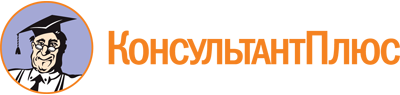 Областной закон Ленинградской области от 07.07.2021 N 84-оз
"О внесении изменений в статью 2.6 областного закона "Об административных правонарушениях" и статью 9 областного закона "О содержании и защите домашних животных на территории Ленинградской области"
(принят ЗС ЛО 23.06.2021)Документ предоставлен КонсультантПлюс

www.consultant.ru

Дата сохранения: 07.03.2023
 7 июля 2021 годаN 84-оз